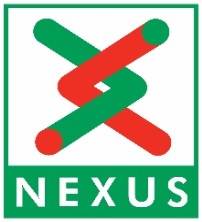 Why Nexus? Metro and the wider public transport network are the life blood of North East England.  Nexus and the people who work for us are the heart of that network, keeping millions of customers on the move.  We make sure our customers are at the heart of everything we do, and we employ c.1000 employees to ensure they all have a great experience, no matter where their final destination.The role – Graduate Project Engineer Major ProjectsBased in the Major Projects Directorate, the team are responsible for the delivery of portfolio of capital projects worth more than £400 million.  We are seeking four ambitious Graduate Project Engineers to part of the team responsible for the delivery of the £104 million Metro Flow project. Metro Flow is a large scale multi-disciplinary project involving the renewal of track, drainage, overhead line, signalling and structures between Pelaw and Bede. The result of which will be the creation of dualled Metro lines throughout the network and the integration of freight trains onto the system.As a Graduate Project Engineer you’ll be given initial development plans both on the Nexus system and discipline specific experience; with personal responsibilities increasing throughout the term of the role. The role will involve working on all engineering aspects of the project, including design reviews, quality inspections and ensuring the works are constructed in accordance with the design.The Graduate Project Engineers will work closely with both the Project Managers and the Engineering department. The role is fixed term for 18 months.The person There are four main engineering discipline strands on the Metro Flow project, Permanent Way, Civils and Structures, Overhead Line and Signalling. We are looking for a recent graduate, who holds a qualification in Civil Engineering, Mechanical Engineering, Electrical Engineering or similar.They must have a keen interest in working on major projects and an understanding of a client’s role on a construction project. The Graduate Project Engineers will be both office and site based and there must be a willingness to carry out both aspects of the role.The experience that will be gained during the duration in post will go towards gaining professional accreditation with the relevant institutions.Experience working within the rail, construction or engineering industry is advantageous, but not essential. More information can be found in the job description and person specification.be employed within the Council or a local business we work withearn a wage not less than the minimum wage for an apprentice / my agefollow a structured training programmereceive both on and off the job trainingdevelop their skills to ensure they can do the job wellAs an apprentice, you’ll undertake your programme during your normal work time. Your employer will be expected to release you to study at least one day a week in our training centre as part of your paid time at work.

Although the programme can be demanding, it is also extremely rewarding and career progression for apprentices is excellent. Over 90% of our  apprentices move into a higher apprenticeship or full employment on completion. What can Nexus offer you?Salary circa £28,000 pa 27 days annual leave, plus bank holidays 36 hours per week and the opportunity to work on a flexi basis, within the demands of business needA suite of work life balance policies, including Homeworking PolicyYou will be automatically enrolled into the Local Government Pension Scheme (LGPS) Free travel within Tyne and Wear on Metro, Buses and the Shields FerryAccess to an Employee Assistance Programme and a healthcare scheme for you and your familyHow to applyFor more information, including how to apply, please visit North East Jobs. Closing date for application is 22 September 2021.If offered a position with Nexus, we will provide a conditional offer subject to passing a satisfactory medical assessment by a Nexus specified Medical Officer, satisfactory references, and evidence of relevant qualifications.Other informationNexus is doing everything it can to review and respond to how we approach our selection and induction processes during the Covid-19 pandemic.At Nexus, the safety of our employees is the first thing we consider every day and we are being as flexible as we can to make the recruitment process as safe and as smooth as possible.The spread of Coronavirus presents new challenges in making sure our workforce is protected, while we continue to provide safe public transport for our passengers.We follow closely the advice from Public Health England and update our risk assessments regularly in line with the evolving detailed Government guidance to keep our employees safe. Nexus work within a suite of policies, which will be available to you when successful in a position.Come and be part of our story 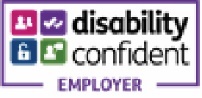 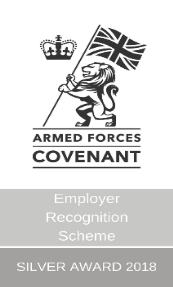 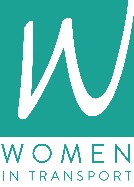 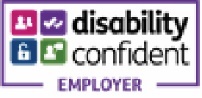 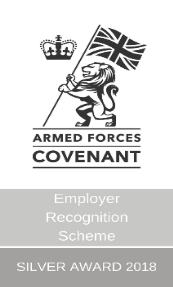 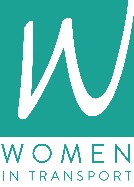 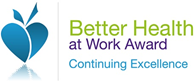 